Приложение №5к извещению о проведении открытого Аукциона в электронной форме на заключение договора на право размещения специализированного  нестационарного торгового объекта для реализации елочной продукции на территории Одинцовского городского округа Московской области в 2020 годуДОГОВОР № ___на право размещения специализированного нестационарноготоргового объекта для реализации елочной продукции на территории Одинцовского городского округа Московской области в 2020 году г. Одинцово                                                                 «__» __________2020 года    	Администрация Одинцовского городского округа Московской области, именуемая в дальнейшем - Администрация, в лице заместителя Главы Администрации __________________________________________, с одной стороны, и Победитель электронного Аукциона/Единственный участник электронного аукциона _________________________________, именуемый в дальнейшем - Победитель электронного Аукциона/Единственный участник электронного аукциона, с другой стороны, а при совместном упоминании далее по тексту именуемые Стороны,  заключили настоящий договор (далее - Договор) о нижеследующем:Предмет Договора   1.1.   Администрация предоставляет Победителю электронного Аукциона право на размещение специализированного нестационарного торгового объекта (тип) елочный базар (далее - Объект) для осуществления торговой деятельности. Специализация Объекта: елочная продукция, Объекта:                 15 кв.м, режим работы _______, по адресному ориентиру в  соответствии со  Схемой  размещения  нестационарных торговых объектов  на территории Одинцовского городского округа Московской области на 2017-2022 годы: Московская область, г. Одинцово, ул. Маршала Неделина, около д.9. на срок с 20.12.2020 по 31.12.2020.    1.2.  Настоящий Договор заключен по результатам открытого электронного Аукциона, проведенного в соответствии с постановлением Администрации Одинцовского городского округа Московской области от «__» ______ 2020 г. на основании Протокола подведения итогов электронного Аукциона                      № _______.    1.3.  Настоящий Договор вступает в силу с «___» ________ 2020 г.                           и действует по «___» _______ 2020 г., а в части расчетов -  до полного его исполнения.     1.4.  Специализация Объекта является существенным условием настоящего Договора. Одностороннее изменение Победителем электронного Аукциона специализации не допускается.2. Права и обязанности Сторон    	2.1. Администрация вправе:   	2.1.1. Требовать от Победителя электронного Аукциона/Единственного участник электронного аукциона надлежащего исполнения обязательств в соответствии с Договором, а также требовать своевременного устранения выявленных недостатков.   	2.1.2. Осуществлять контроль за исполнением Победителем электронного Аукциона настоящего Договора с проведением комиссионных проверок и с составлением акта.    	2.1.3. В случаях и порядке, установленных настоящим Договором и законодательством Российской Федерации, в одностороннем порядке отказаться от исполнения настоящего Договора.          2.2. Администрация обязана:   	2.2.1. Предоставить Победителю электронного Аукциона право на размещение Объекта, который расположен по адресному ориентиру в соответствии со Схемой размещения нестационарных торговых объектов
на территории Одинцовского городского округа Московской области.          2.2.2 Направить Победителю электронного Аукциона сведения об изменении своего почтового адреса, банковских, иных реквизитов в срок не позднее семи календарных дней с момента соответствующих изменений в письменной форме с указанием новых реквизитов. В противном случае все риски, связанные с исполнением Победителем электронного Аукциона своих обязательств по Договору, несет Администрация.    	2.3. Победитель электронного Аукциона вправе:          2.3.1. Досрочно отказаться от исполнения настоящего Договора по основаниям и в порядке, предусмотренным настоящим Договором и законодательством Российской Федерации.    	          2.4. Победитель электронного Аукциона обязан:    	2.4.1. Соблюдать Порядок эксплуатации и прекращения права на размещение нестационарного торгового объекта на территории Одинцовского городского округа Московской области, утвержденный решением Совета Депутатов Одинцовского муниципального района Московской области от «28» апреля 2015 года № 10/4.    	
         2.4.2. Представить ситуационный план размещения нестационарного торгового объекта в масштабе М 1:500 на бумажном носителе формата А4 с нанесенным нестационарным торговым объектом с указанием его размера в метрах, границами участка территории, закрепленной для уборки, охранными зонами от прилегающих коммуникаций, указанием категории земель, наличия зеленых насаждений, близлежащих других объектов и другими зонами и обременениями, в соответствии с законодательством Российской Федерации (приложение №1)    	2.4.3. Обеспечить размещение Объекта и его готовность к использованию в соответствии с представленным архитектурным решением в срок до «___» ________ 2020 г. (приложение № 2).    	2.4.4. Использовать Объект по назначению (специализации), указанному в пункте 1.1 настоящего Договора. Иметь в наличии торговое оборудование, предназначенное для выкладки товаров и хранения запасов.    	2.4.5. На нестационарном торговом объекте поместить вывеску с указанием своего фирменного наименования, режима работы в соответствии с формой и размерами шрифта представленного архитектурного решения торгового объекта.   	2.4.6. Обеспечить сохранение внешнего вида, типа, местоположения и размеров Объекта в течение установленного периода размещения.  	2.4.7. Соблюдать требования законодательства Российской Федерации о защите прав потребителей, законодательства Российской Федерации в области обеспечения санитарно-эпидемиологического благополучия населения, требования, предъявляемые законодательством Российской Федерации и нормативно-правовыми документами Одинцовского городского округа Московской области к продаже отдельных видов товаров.   	2.4.8. Не допускать загрязнения места размещения нестационарного торгового объекта.          2.4.9 Направить в Администрацию сведения об изменении своего почтового адреса, банковских, иных реквизитов в письменной форме                  с указанием новых реквизитов в срок не позднее семи календарных дней              с момента соответствующих изменений.2.4.10. Своевременно демонтировать Объект с установленного места его расположения и привести прилегающую к Объекту территорию в первоначальное состояние в течение 7 дней с момента окончания срока действия Договора, а также в случае досрочного расторжения настоящего Договора. 3. Платежи и расчеты по Договору    	3.1   Цена Договора составляет ______________руб.	3.2.  Оплата производится единовременно в размере суммы платежа за весь период установки специализированного нестационарного торгового объекта для реализации елочной продукции на территории Одинцовского городского округа Московской области в 2020 году, при заключении Договора.	3.3. Перечисление средств осуществляется по следующим реквизитам: УФК по Московской области (Администрация Одинцовского городского округа Московской области), ИНН 5032004222, КПП 503201001,                 р/сч 40101810845250010102 в ГУ Банка России по ЦФО, БИК 044525000, ОКТМО 46641000, КБК 07011705050050700180, назначение платежа: плата за размещение нестационарного торгового объекта для реализации елочной продукции на территории Одинцовского городского округа Московской области в 2020 году по договору от «___»_________2020 №___.            3.4 Подтверждением оплаты Победителя электронного Аукциона является подлинник платежного документа.           3.5 Свидетельство выдается после предоставления подлинника платежного документа об оплате права на размещение специализированного нестационарного торгового объекта для реализации елочной продукции на территории Одинцовского городского округа Московской области 
в 2020 году.4. Ответственность Сторон    	4.1. В случае неисполнения или ненадлежащего исполнения обязательств по настоящему Договору Стороны несут ответственность в соответствии с законодательством Российской Федерации.    	4.2. Стороны освобождаются от обязательств по Договору в случае наступления форс-мажорных обстоятельств в соответствии с законодательством Российской Федерации.5. Расторжение Договора    	5.1. Договор может быть расторгнут в одностороннем порядке, по соглашению Сторон или по решению суда.    	5.2. Администрация имеет право досрочно в одностороннем порядке отказаться от исполнения настоящего Договора по следующим основаниям:    	5.2.1Невыполнение Победителем электронного Аукциона требований, указанных в пункте 2.4 настоящего Договора.   	 5.2.2.Прекращение Победителем электронного Аукциона в установленном законом порядке своей деятельности.   	 5.2.3. При выявлении факта реализации запрещенных курительных смесей и смесей, не отвечающих требованиям безопасности жизни и здоровья граждан, по представлению информации 8 Службы Управления ФСКН России по Московской области, Межмуниципального управления МВД России «Одинцовское», 9 МРО Управления ФСБ по Москве и Московской области.    	5.2.4.Нарушение Победителем электронного Аукциона установленной в предмете Договора специализации.    	5.2.5. Выявление несоответствия Объекта в натуре архитектурному решению (приложение № 2) (изменение внешнего вида, размеров, площади нестационарного торгового объекта в ходе его эксплуатации).   	 5.3. При отказе от исполнения настоящего Договора в одностороннем порядке Администрация направляет Победителю электронного Аукциона письменное уведомление. С даты направления указанного уведомления настоящий Договор будет считаться расторгнутым.    	5.4. После расторжения Договора Объект подлежит демонтажу Победителем электронного Аукциона по основаниям и в порядке, указанным в Договоре, в соответствии с требованиями и в порядке, установленными законодательством Российской Федерации.   	 5.5. Демонтаж Объекта в добровольном порядке производится Победителем электронного Аукциона за счет собственных средств в срок, указанный в предписании, выданном Администрацией, без возврата суммы остатка платы по Договору за размещение Объекта. 5.6 В случае невыполнения демонтажа Победителем электронного Аукциона в добровольном порядке в указанный в уведомлении срок Администрация выписывает предписание о принудительном демонтаже и демонтирует Объект силами уполномоченной организации.6. Прочие условия    	6.1. Вопросы, не урегулированные настоящим Договором, разрешаются в соответствии с законодательством Российской Федерации.    	6.2. Договор составлен в двух экземплярах, каждый из которых имеет одинаковую юридическую силу.     	6.3. Споры по Договору разрешаются в установленном законодательством порядке.    	6.4. Все изменения и дополнения к Договору оформляются Сторонами дополнительными соглашениями, совершенными в письменной форме, которые являются неотъемлемой частью Договора.   	 6.5. Приложения к Договору составляют его неотъемлемую часть:приложение № 1 - ситуационный план размещения нестационарного торгового объекта М 1:500;приложение № 2 – архитектурное решение объекта.7. Юридические адреса и банковские реквизиты СторонПриложение № 1 к договору № __                                                                                           от «__» _______ 2020 годаСитуационный план размещения нестационарного  торгового объекта М 1:500Приложение № 2 к договору № __                                                                                              от «__» ________ 2020 годаАрхитектурное решение объектаЕЛОЧНЫЙ БАЗАРОПИСАНИЕ    - Конструкция для временного размещения товарного запаса нестационарного торгового объекта «Елочный базар» - сборно-разборная в виде декоративного ограждения, обтянутого по периметру баннером, оформленным в новогоднем стиле.    -    Размеры ограждения в плане принимаются в соответствии с паспортом размещения нестационарного торгового объекта.-        Высота баннера  - 1,0м.-     Верхнее поле: красное, высота 700 мм.  Шрифт слова «Елки» -ARIAL, высота – 450 мм.-        Нижнее поле: зеленое, высота 300 мм. Шрифт слов «С НОВЫМ ГОДОМ» - АРIАЛ, высота – 150 мм.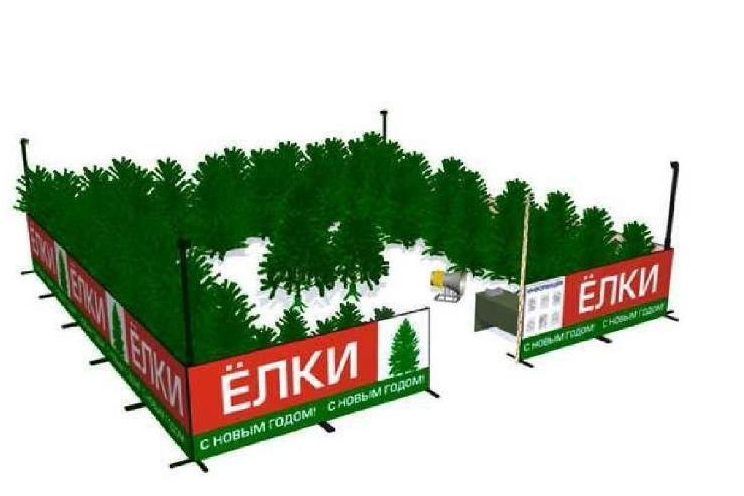 АдминистрацияПобедитель электронного аукциона/Единственный участник электронного АукционаАдминистрация Одинцовского городского округаМосковской области143000, Московская обл.,                               г. Одинцово,ул. Маршала Жукова, д. 28, тел.: 8-495-596-14-32, факс: 8-495-599-71-32, e-mail: adm@odin.ruОКПО 04034378ОГРН 1025004066966ИНН/КПП 5032004222/503201001____________________  М.П.                                           